No Sugar Tonight/New Mother NatureRandy Bachman / Burton Cummings (The Guess Who 1970)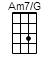 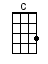 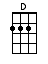 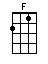 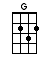 INSTRUMENTAL INTRO:   < TIME 6/8 >  / 1 2 3 4 5 6 / [F]  [G]  |[C]  [D] |[F]       [G]    |[C]      [D]   |A|----0-3-2--|-----------|------------------2|-----3-5-7-3-0---|E|-----------|-----0-3-2-|---1--1-3-5-1-3----|-----------------|C|-----------|-----------|----------------2--|-----------------|< TIME 4/4 >  / 1 2 3 4 /[G] [Am7/G] / [G] [Am7/G] / [G] [Am7/G] / [G] [Am7/G] / [G] [Am7/G] / [G] [Am7/G] Lonely [G] feeling [Am7/G] deep in-[G]side [Am7/G]Find a [G] corner [Am7/G] where I can [G] hide [Am7/G]Silent [G] footsteps [Am7/G] crowding [G] me [Am7/G]Sudden [G] darkness [Am7/G] but I can [G] see                                     A|10-8------------|                                     E|------10-8----8-|                                     C|-----------10---|CHORUS:[G] No sugar to-[F]night in my coffee[C] No sugar to-[G]night in my tea[G] No sugar to [F] stand beside me[C] No sugar to [G] run with me[G] Dat'n-doo-dow [F] dow, dat'n-doo-dow[C] Dat'n-doo-dow [G] dow, dow-dow[G] Dat'n-doo-dow [F] dow, dat'n-doo-dow[C] Dat'n-doo-dow [G] dow                  A|10-8------------|                  E|------10-8----8-|                  C|-----------10---|[G] [Am7/G] / [G] [Am7/G] / [G] [Am7/G] / [G] [Am7/G]In the [G] silence [Am7/G] of her [G] mind [Am7/G]Quiet [G] movements [Am7/G] where I can [G] find [Am7/G]Grabbing [G] for me [Am7/G] with her [G] eyes [Am7/G]Now I'm [G] falling [Am7/G] from her [G] skies                                   A|10-8------------|                                   E|------10-8----8-|                                   C|-----------10---|CHORUS:[G] No sugar to-[F]night in my coffee[C] No sugar to-[G]night in my tea[G] No sugar to [F] stand beside me[C] No sugar to [G] run with me[G] Dat'n-doo-dow [F] dow, dat'n-doo-dow[C] Dat'n-doo-dow [G] dow, dow-dow[G] Dat'n-doo-dow [F] dow, dat'n-doo-dow[C] Dat'n-doo-dow [G] dow               [G]                  A|10-8------------|2---|                  E|------10-8----8-|3---|                  C|-----------10---|2---|< TIME 6/8 >  / 1 2 3 4 5 6 / [F]  [G]  |[C]  [D] |[F]       [G]    |[C]      [D]  |A|----0-3-2--|-----------|------------------2|-----3-5-7-3-0--|E|-----------|-----0-3-2-|---1--1-3-5-1-3----|----------------|C|-----------|-----------|----------------2--|----------------| [F]       [G]    |[C]      [D] |[F]       [G]    |[C]      [D] |A|-----------------2|-----3-5-7-3-0-|------------------2|-----3-5-7-3-0-|E|--1--1-3-5-1-3----|---------------|---1--1-3-5-1-3----|---------------|C|---------------2--|---------------|----------------2--|---------------|< TIME 4/4 >  / 1 2 3 4 /[G] [Am7/G] / [G] [Am7/G] / [G] [Am7/G] / [G] [Am7/G] /[G] [Am7/G] / [G] [Am7/G] /[G] Jocko says "Yes" and [Am7/G] I believe himWhen we [G] talk about the things I [Am7/G] sayShe [G] hasn't got the faith or the [Am7/G] guts to leave himWhen they're [G] standing in each other's [Am7/G] wayYou're [G] tripping back now to [Am7/G] places you've been toYou [G] wonder what you're gonna [Am7/G] findYou [G] know you've been wrong but it [Am7/G] won't be longBefore you [G] leave 'em all far be-[Am7/G]hindCHORUS:'Cause it's the [C] new mother nature taking [G] overIt's the [C] new splendid lady come to [G] callIt's the [C] new mother nature taking [G] overShe's [F] getting us [G] all, she's [F] getting us [G] all[G] [Am7/G] / [G] [Am7/G] /[G] Jocko said "No" when I [Am7/G] came back last timeIt's [G] looking like I lost a [Am7/G] friend[G] No use calling 'cause the [Am7/G] sky is fallingAnd I'm [G] getting pretty near the [Am7/G] endA [G] smoke-filled room in a [Am7/G] corner basementThe [G] situation must be [Am7/G] rightA [G] bag of goodies and a [Am7/G] bottle of wineWe're gonna [G] get it on right to-[Am7/G]nightCHORUS:'Cause it's the [C] new mother nature taking [G] overIt's the [C] new splendid lady come to [G] callIt's the [C] new mother nature taking [G] overShe's [F] getting us [G] all, she's [F] getting us [G] all< TWO PARTS together >Lonely [G] feeling [Am7/G][G] Jocko says "Yes" and [Am7/G] I believe himDeep in-[G]side [Am7/G]When we [G] talk about the things I [Am7/G] sayFind a [G] corner [Am7/G]She [G] hasn't got the faith or the [Am7/G] guts to leave himWhere I can [G] hide [Am7/G]When they're [G] standing in each other's [Am7/G] waySilent [G] footsteps [Am7/G]You're [G] tripping back now to [Am7/G] places you've been toCrowding [G] me [Am7/G]You [G] wonder what you're gonna [Am7/G] findSudden [G] darkness [Am7/G]You [G] know you've been wrong and it [Am7/G] won't be longBut I can [G] see [Am7/G]Before you [G] leave 'em all far be-[Am7/G]hindCHORUS:'Cause it's the [C] new mother nature taking [G] overIt's the [C] new splendid lady come to [G] callIt's the [C] new mother nature taking [G] overShe's [F] getting us [G] all, she's [F] getting us [G] all[G] Dat'n-doo-dow [F] dow, dat'n-doo-dow                                                   Mother[C] Dat'n-doo-dow [G] dow, dow-dow                                                  Nature[G] Dat'n-doo-dow [F] dow, dat'n-doo-dow                                                   Sugar[C] Dat'n-doo-dow [G] dow, dow-dow                                                  Sugar[G] Dat'n-doo-dow [F] dow, dat'n-doo-dow                                                   Mother[C] Dat'n-doo-dow [G] dow, dow-dow                                                  Nature[G] Dat'n-doo-dow [F] dow, dat'n-doo-dow                                                   Sugar[C] Dat'n-doo-dow [G] dowwww.bytownukulele.ca